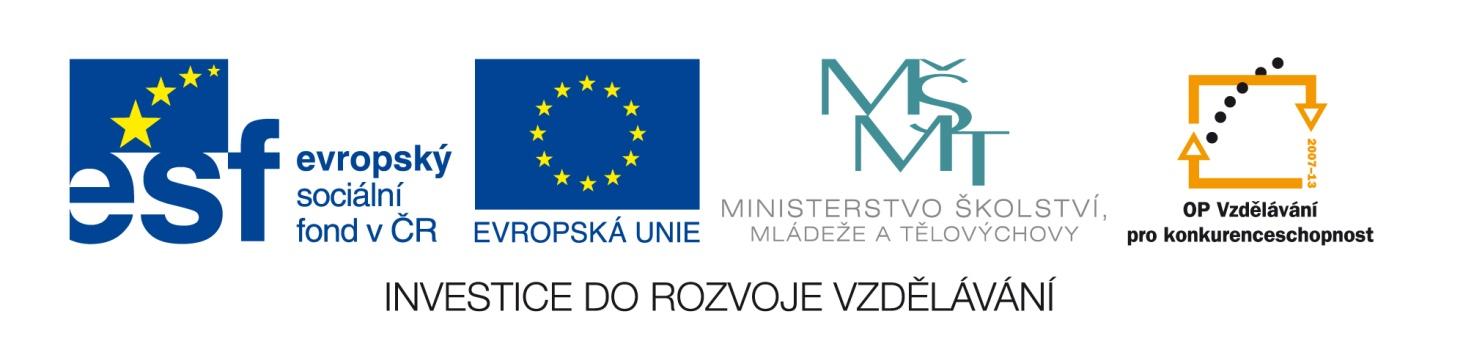 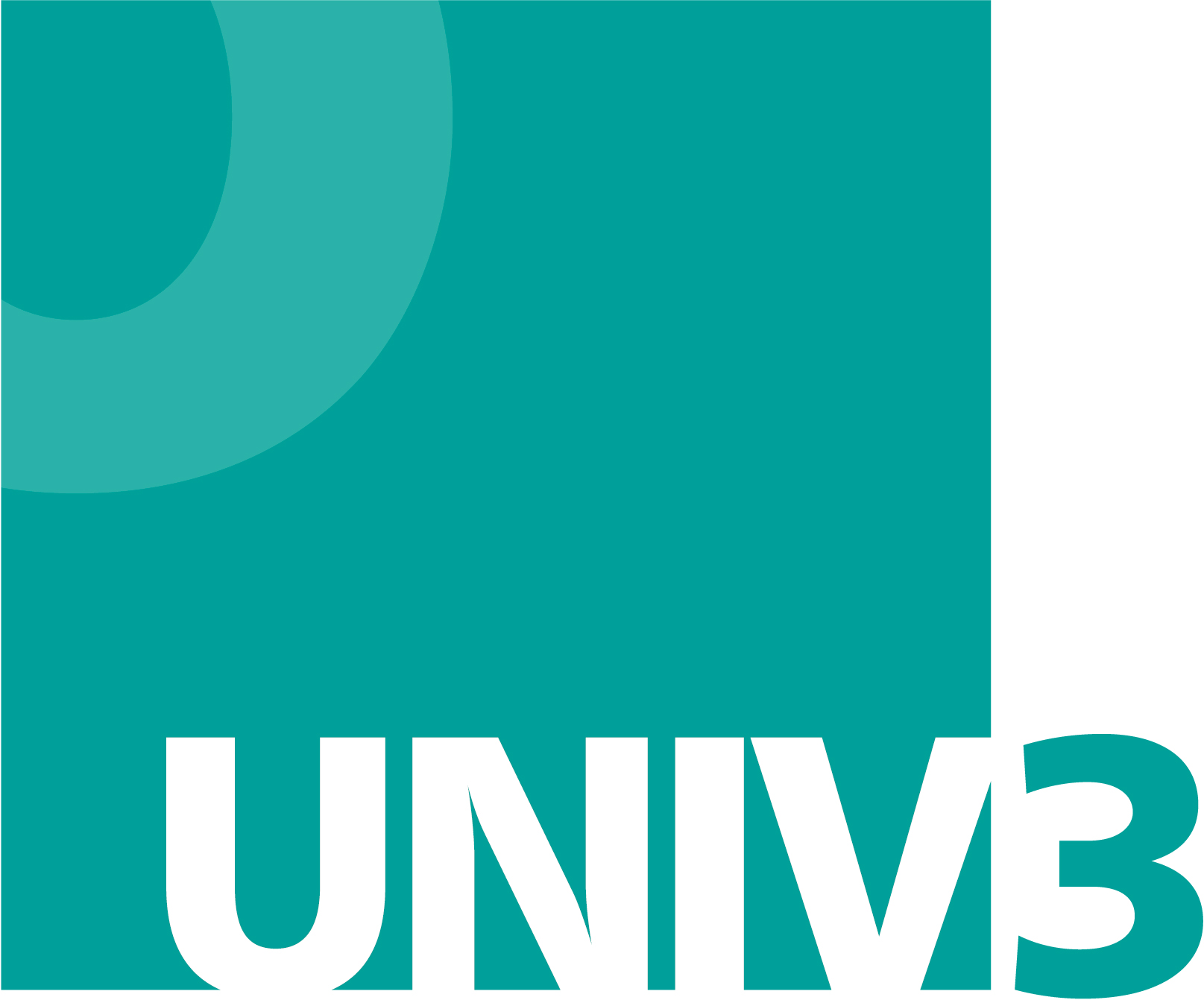 Rekvalifikační program byl vytvořen v rámci projektu UNIV 3 - Podpora procesu uznávání, který realizovalo Ministerstvo školství, mládeže a tělovýchovy ve spolupráci s Národním ústavem pro vzdělávání, školským poradenským zařízením a zařízením pro další vzdělávání pedagogických pracovníků, s finanční podporou Evropského sociálního fondu a státního rozpočtu ČR.Více informací o projektu najdete na www.nuv.cz/univ3. Vážené kolegyně, vážení kolegové,tento rekvalifikační program, který vznikl v rámci projektu UNIV 3 ve spolupráci se středními odbornými školami, je určen jako pomůcka pro vzdělávací instituce při přípravě rekvalifikačních programů k získání kvalifikace uvedené v Národní soustavě kvalifikací (NSK) a jejich akreditace.Má charakter modelového vzdělávacího programu, tzn., že se předpokládá jeho doplnění nebo úprava v návaznosti na vzdělávací podmínky školy nebo jiné vzdělávací instituce a plánovanou organizaci vzdělávání (rekvalifikačního kurzu). Zohlednit je třeba také potřeby dopracování na základě požadavků MŠMT k akreditaci a realizaci rekvalifikačních programů – www.msmt.cz/vzdelavani - další vzdělávání.Zejména je třeba ověřit platnost kvalifikačního a hodnoticího standardu NSK dané kvalifikace, podle kterých byl rekvalifikační program vytvořen. Tzn. ověřit, zda od doby vytvoření tohoto rekvalifikačního programu nedošlo k inovaci příslušných standardů, neboť rekvalifikační program k získání profesní kvalifikace musí být v souladu s platnými standardy. Projektový tým UNIV 3 Projekt UNIV 3 – podpora procesů uznáváníREKVALIFIKAČNÍ PROGRAM  Montér výplní stavebních otvorů (36-054-H)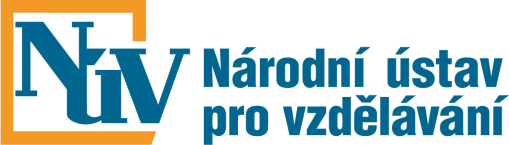 Národní ústav pro vzdělávání, školské poradenské zařízení a zařízení pro další vzdělávání pedagogických pracovníků2015Obsah1. Identifikační údaje rekvalifikačního programu	62. Profil absolventa	7Výsledky vzdělávání	7Možnosti pracovního uplatnění absolventa	73. Charakteristika rekvalifikačního programu	8Pojetí a cíle rekvalifikačního programu	8Organizace výuky	8Prostorové, materiální a technické zabezpečení výuky	8Lektorské zabezpečení výuky	9Vedení dokumentace kurzu	9Metodické postupy výuky	10Postupy hodnocení výuky	104. Učební plán	115. Moduly rekvalifikačního programu	12Příloha č. 1 – Rámcový rozvrh hodin vzorového výukového dne	20Příloha č. 2 – Složení zkušební komise	21Příloha č. 3 – Seznam a kvalifikace lektorů jednotlivých modulů	22Příloha č. 4 – Vzor potvrzení o účasti v akreditovaném  vzdělávacím programu	23Příloha č. 5 – Způsob zjišťování zpětné vazby od účastníků	25 1. Identifikační údaje rekvalifikačního programu2. Profil absolventaRekvalifikační program připravuje účastníka na úspěšné vykonání zkoušky podle zákona č. 179/2006 Sb. pro získání profesní kvalifikace Montér výplní stavebních otvorů (36-054-H) a na úspěšný výkon zvolené profesní kvalifikace. Výsledky vzděláváníAbsolvent rekvalifikačního programu je schopen:Orientovat se v projektové dokumentaci pro montáž stavebních výplní, orientovat se v normách a předpisech pro montáž výplní stavebních otvorů, navrhovat pracovní postupy a technologické podmínky pro montáž, demontáž, seřizování a opravy výplní stavebních otvorů,posuzovat kvalitu stavebních materiálů dostupnými prostředky,volit, používat a udržovat nářadí a pomůcky pro montáže výplní stavebních otvorů,dopravit, skladovat a připravit materiály před zpracováním,zaměřit a upravit stavební otvory před osazením výplní,provádět montáž kotevních konstrukcí a ukotvení,provádět montáž, demontáž, seřizování a opravy výplní stavebních otvorů,upravovat připojovací spáry a provádět zednické zapravení stavebních otvorů,kontrolovat provedení montáže výplně otvorů.Možnosti pracovního uplatnění absolventaAbsolvent rekvalifikačního programu je připraven na výkon pracovních činností: Montáž a demontáž dveří,montáž a demontáž oken,utěsnění a začištění připojovací spáry.Může se ucházet o zaměstnání v montážních a stavebních firmách zabývajících se montáží nebo výměnou oken, dveří, vrat apod.3. Charakteristika rekvalifikačního programu Pojetí a cíle rekvalifikačního programuRekvalifikační program připravuje účastníka k vykonání zkoušky vedoucí k získání profesní kvalifikace Montér výplní stavebních otvorů (36-054-H). Je koncipován tak, aby jeho absolvent byl vybaven teoretickými znalostmi a praktickými dovednostmi potřebnými pro vykonávání činností při provádění montáží, demontáží a oprav různých druhů stavebních výplní dle předepsaných technologických postupů.Program je zpracován v souladu s hodnoticím standardem profesní kvalifikace Montér výplní stavebních otvorů, který je platný od 13. 2. 2012.Organizace výukyVýuka je realizována prezenční formou. Výuka zahrnuje část teoretickou a část praktickou.Teoretická výuka je realizována v běžné učebně vybavené dataprojektorem a osobními PC s přístupem na internet a učebními pomůckami (technická dokumentace, pracovní listy, vzorkovníky, instruktážní videa aj.). Délka teoretické vyučovací hodiny je 45 minut.Praktická výuka probíhá v odborných učebnách (dílnách), nebo na pracovištích zaměstnavatelů. Délka vyučovací hodiny praktické výuky je 60 minut.Praxe je realizována v souladu se zákoníkem práce. Výuka nepřesáhne 8 hodin denně (plus přestávky).Na začátku teoretické a praktické výuky budou účastníci seznámeni s BOZP.Prostorové, materiální a technické zabezpečení výukyPro výuku je k dispozici minimálně následující materiálně technické zázemí:Pracoviště vybavené potřebnými stavebními materiály, mechanizmy pro přípravu stavebních směsí a dopravu materiálů a pomocnými zařízeními (např. lešením) odpovídajícími požadavkům BOZP a hygienickým předpisům.Nezbytné vybavení pracoviště:měřidla: dřevěný skládací metr dl. 2m, vodováha dl. 2m, hadicová vodováha, laserová vodováha se stativem,nářadí a zařízení: úhelník, nůžky na stříhání plechu ruční a elektrické, univerzální odlamovaní nůž, pila ocaska, prořezávací pila, špachtle šíře 300 mm, štětec plochý šíře 10 mm, vědro, lis na kartuše, kladívko 200 g, kleště kombinované, kleště na molly hmoždinky, hladítko nerez 350 mm, sada vrtáků do betonu, sada vrtáků na kov, akumulační vrtačka, úhlová vrtačka, vrtací kladivo, sponkovací pistole, elektrický prodlužovací kabel délky 25 m – 230V,elektrické ruční míchadlo na přípravu stavebních hmot, aplikátor na montážní pěnu, vanička na míchání tmelu, šňůra zednická „brnkací“, tužka tesařská, zednické skoby, klíny,příslušné materiály,zdroj elektrické energie,projektová dokumentace související s hodnocenými činnostmi, předepsané technologické postupy a informační materiály (např. technické listy.Lektorské zabezpečení výukyPožadovaná kvalifikace lektorů programu: Odborná způsobilost:střední vzdělání s maturitní zkouškou v oboru vzdělání, který odpovídá charakteru vyučovaného programu/modulů programu, nebovyšší odborné vzdělání v akreditovaném vzdělávacím programu VOŠ, který odpovídá charakteru vyučovaného programu/modulů programu, nebovysokoškolské vzdělání v akreditovaném studijním programu studijního oboru, který odpovídá charakteru vyučovaného programu/modulů programu.Pedagogická způsobilost:bakalářské vzdělání v programu v oblasti pedagogických věd zaměřeném na přípravu učitelů středních škol, neboúspěšné absolvování programu celoživotního vzdělávání uskutečňovaného VŠ, který je zaměřen na přípravu učitelů středních škol, neboúspěšně ukončený certifikovaný kurz lektora, neboúspěšně ukončené studium pedagogiky.Odborná praxe:Nejméně 2 roky odborné praxe, 3 roky pedagogické praxe (alespoň jeden lektor).Lektor modulů s praktickou výukou na úrovni H disponuje navíc výučním listem v oboru vzdělání, který odpovídá charakteru vyučovaného programu/modulu, nebokvalifikací učitele odborného výcviku v oboru vzdělání, který odpovídá charakteru vyučovaného programu/modulu. Vedení dokumentace kurzu V souvislosti s kurzem je vedena dokumentace o:zahájení vzdělávání (vstupní dotazník účastníka vzdělávání, vč. uvedení jeho identifikačních údajů a kopie dokladu o dosaženém stupni nejvyššího dosaženého vzdělání),průběhu vzdělávání („třídní kniha“, ve které bude uveden datum konání výuky, hodinový rozsah výuky s rozdělením na teoretickou a praktickou výuku, konkrétní obsah výuky, evidence účastníků výuky, jméno a podpis vyučujícího),ukončení vzdělávání (evidence účastníků u závěrečné zkoušky, kopie vydaných certifikátů – potvrzení o účasti v akreditovaném vzdělávacím programu a osvědčení o získání profesní kvalifikace).Pozn.: Tyto doklady jsou ve vzdělávací instituci uchovávány po dobu platnosti akreditace, popř. do doby ukončení kurzu zahájeného v době platnosti udělené akreditace.Kopie vydaných certifikátů jsou ve vzdělávací instituci uchovávány v souladu se zákonem o archivnictví.Vzory certifikátů a podmínky jejich vydávání jsou uvedeny na http://www.msmt.cz/vzdelavani/dalsi-vzdelavani/rekvalifikace-1.Metodické postupy výukyVýukové metody: Výklad, vysvětleníaktivizující diskuze,praktické ukázky a prezentace,praktická cvičení,instruktáže a praktický nácvik konkrétních činnostísamostatná práce (praxe) pod odborným dohledem lektora.Lektor bude přizpůsobovat výuku všem relevantním podmínkám, zejména skutečnosti, že se jedná o dospělé účastníky vzdělávání. Bude spojovat teorii s praxí a využívat praktických zkušeností účastníků, dbát na přiměřenost, individuální přístup, názornost a trvanlivost získaných znalostí a dovedností. Důraz je kladen na praktickou výuku, která tvoří většinu programu. Postupy hodnocení výukyVzdělávání v jednotlivých modulech je ukončeno zápočtem.Účastníci budou hodnoceni podle kritérií (parametrů) stanovených v jednotlivých modulech a účasti ve výuce. V průběhu výuky všech modulů bude lektor pozorovat práci jednotlivých účastníků, na základě cíleného pozorování, řízeného rozhovoru s účastníky (problémového dotazování) a výsledků jejich dílčích prací rozhodne, zda účastník dosáhl požadovaných výsledků, či zda jich nedosáhl. Pokud lektor na základě svého pozorování rozhodne, že účastník disponuje všemi požadovanými kompetencemi, započte účastníkovi modul. Pokud lektor nebude přesvědčen o tom, že účastník dosáhl všech požadovaných výstupů modulu, zadá účastníkovi úkol, na jehož splnění bude mít účastník novou možnost prokázat, že potřebnými kompetencemi skutečně disponuje. Jestliže absolvent dosáhne alespoň 80% účasti na vzdělávání (v kurzu), vystaví se mu Potvrzení o účasti v akreditovaném vzdělávacím programu. Vzdělávání v rekvalifikačním programu je ukončeno vykonáním zkoušky dle zákona č. 179/2006 Sb., o ověřování a uznávání výsledků dalšího vzdělávání, ve znění pozdějších předpisů. Dokladem o úspěšném vykonání zkoušky je Osvědčení o získání profesní kvalifikace.4. Učební plán * Včetně cvičeníOptimální trajektorie:Vysvětlivky: Šipka mezi kódy modulů () znamená, že modul za šipkou může být studován až po absolvování modulu před šipkou. Lomítko mezi moduly (/) znamená, že dané moduly mohou být studovány v libovolném pořadí nebo souběžně. Použití závorek znamená, že označená skupina modulů je soudržným celkem z hlediska závaznosti či volitelnosti pořadí.

5. Moduly rekvalifikačního programu Příloha č. 1 – Rámcový rozvrh hodin vzorového výukového dne Příloha č. 2 – Složení zkušební komise Příloha č. 3 – Seznam a kvalifikace lektorů jednotlivých modulů  Příloha č. 4 – Vzor potvrzení o účasti v akreditovaném  vzdělávacím programu Název a adresa vzdělávacího zařízeníVzdělávací program akreditován MŠMT dne ………… pod čj.: ……………….potvrzenío ÚČASTI V AKREDITOVANÉM VZDĚLÁVACÍM PROGRAMUpo ukončení vzdělávacího programu rekvalifikačního kurzu, podle vyhl. MŠMT č. 176/2009 Sb., kterou se stanoví náležitosti žádosti o akreditaci vzdělávacího programu, organizace vzdělávání v rekvalifikačním zařízení a způsob jeho ukončení.Jméno, Příjmení, titul účastníka kurzuDatum a místo narozeníAbsolvoval (a) rekvalifikační program: Montér výplní stavebních otvorů (36-054-H)pro pracovní činnost: Montér výplní stavebních otvorůKurz proběhl v období od ……….…. do …………… V rozsahu		- na teorii  				 …  vyučovacích hodin			- na praxi 				 …   hodinVzdělávací program obsahoval tyto předměty (moduly):………………………..	….  hodin……………………….                                                                               ….  hodin……………………….                                                                               ….  hodin………………………                                                                                .…  hodin………………………                                                                                ….  hodinDle vyhlášky MŠMT č. 176/2009 Sb. toto osvědčení o účasti v akreditovaném vzdělávacím programu nenahrazuje doklad o úspěšném absolvování odborné zkoušky dle zákona č. 179/2006 Sb., o ověřování a uznávání výsledků dalšího vzdělávání.V …………………... dne ……………	…………………………………	…..………………………….....	Eva Nováková 	Pavel Černý	garant kurzu	L.S.	statutární zástupce vzdělávacího zařízeníNázev a adresa zařízeníŠkola zařazena do rejstříku škol a školských zařízení/Studijní program akreditován MŠMT* dne ………… pod čj.: ……………….potvrzenío ÚČASTI V AKREDITOVANÉM VZDĚLÁVACÍM PROGRAMUpo úspěšném ukončení vzdělávacího programu rekvalifikačního kurzu realizovaného dle § 108, odst. 2, písm. c) zákona č. 435/2004 Sb. o zaměstnanosti, ve znění pozdějších předpisů, školou v rámci oboru vzdělání, který má zapsaný v rejstříku škol a školských zařízení nebo vysokou školou s akreditovaným studijním programem podle zvláštního právního předpisuJméno, Příjmení, titul účastníka kurzuDatum a místo narozeníAbsolvoval (a) rekvalifikační program: Montér výplní stavebních otvorů (36-054-H)pro pracovní činnost: Montér výplní stavebních otvorůKurz proběhl v období od ……….…. do …………… V rozsahu		- na teorii  				…   vyučovacích hodin			- na praxi 				…   hodinVzdělávací program obsahoval tyto předměty (moduly):………………………..	….  hodin……………………….                                                                               ….  hodin……………………….                                                                               ….  hodin………………………                                                                                .…  hodin………………………                                                                                ….  hodinDle vyhlášky MŠMT č. 176/2009 Sb. toto osvědčení o účasti v akreditovaném vzdělávacím programu nenahrazuje doklad o úspěšném absolvování odborné zkoušky dle zákona č. 179/2006 Sb., o ověřování a uznávání výsledků dalšího vzdělávání.V …………………... dne ……………	…………………………………	…..………………………….....	Eva Nováková 	Pavel Černý	garant kurzu	L.S.	statutární zástupce vzdělávacího zařízeníPříloha č. 5 – Způsob zjišťování zpětné vazby od účastníků Název vzdělávací instituceHodnocení spokojenosti s kurzemNázev rekvalifikačního programu: Montér výplní stavebních otvorů (36-054-H)Termín konání kurzu (od – do):Vážená účastnice kurzu,Vážený účastníku kurzu,žádáme Vás o vyjádření Vaši spokojenosti s obsahem a průběhem tohoto rekvalifikačního kurzu.  Vaše hodnocení a názory budou použity pouze pro zkvalitnění vzdělávacího programu a další práce realizátorů kurzu, jsou zcela interní a nebude s nimi jinak nakládáno.Děkujeme                                                                   ………………………..                                                                                         Garant kurzuHodnotíte tento program za osobně přínosný?    (Odpověď zaškrtněte)AnoSpíše anoSpíše neNe 	Získali jste znalosti a dovednosti, které jste očekávali? AnoSpíše anoSpíše neNe 	Myslíte si, že získané znalosti a zkušenosti z tohoto kurzu uplatníte ve Vaší praxi?Ano	Spíše anoSpíše neNeByl pro Vás rozsah probíraného učiva dostačující?Ano	Spíše anoSpíše neNe	Byl (a) jste spokojen (a) s rozsahem a kvalitou praktické výuky?AnoSpíše anoSpíše neNeByl (a) jste spokojen (a) s rozsahem a kvalitou teoretické výuky?AnoSpíše anoSpíše neNeByl výklad učiva pro Vás dostatečně srozumitelný a názorný?AnoSpíše anoSpíše neNeKterá témata byla nejvíce zajímavá?Vyhovovala Vám organizace výuky?AnoSpíše anoSpíše neNeCo byste v programu a ve výuce zlepšil/-a?Celkové hodnocení programu (stupnice známek jako ve škole 1 - 5):Vaše další komentáře a připomínky. Zejména k označení Spíše ne, Ne:Název rekvalifikačního programuMontér výplní stavebních otvorů (36-054-H)Platnost hodnoticího standardu, dle kterého byl program vytvořenPlatný od 13. 2. 2013Název vzdělávací instituceAdresa vzdělávací instituceWWW vzdělávací instituceKontaktní osobaTyp programu dalšího vzděláváníRekvalifikační program – příprava na získání profesní kvalifikace dle zákona 179/2006 Sb.Vstupní požadavky na uchazečeMinimálně základní vzděláníPodmínky zdravotní způsobilosti uchazečePodmínky zdravotní způsobilosti jsou uvedeny na www.nsp.cz Forma výukyPrezenčníDélka výuky200 hodin (50 hod. teoretická výuka, 150 hod. praxe)Způsob ukončení Zkouška k získání profesní kvalifikace Montér výplní stavebních otvorů (36-054-H) dle zákona č.179/2006 Sb.Získaná kvalifikaceProfesní kvalifikace Montér výplní stavebních otvorů (36-054-H)CertifikátyPotvrzení o účasti v akreditovaném vzdělávacím programu Osvědčení o získání profesní kvalifikacePracovní činnost, pro niž bude rekvalifikace uskutečňovánaMontér výplní stavebních otvorůJména garantů odborné úrovně rekvalifikace a řádného provádění závěrečných zkoušekGarant kurzu:Autorizovaná osoba:Název vzdělávací instituceNázev vzdělávací instituceAdresa vzdělávací instituceAdresa vzdělávací instituceAdresa vzdělávací instituceAdresa vzdělávací instituceMontér výplní stavebních otvorů (36-054-H)Montér výplní stavebních otvorů (36-054-H)Montér výplní stavebních otvorů (36-054-H)Montér výplní stavebních otvorů (36-054-H)Montér výplní stavebních otvorů (36-054-H)Montér výplní stavebních otvorů (36-054-H)Název moduluKód moduluKód moduluHodinová dotaceHodinová dotaceZpůsob ukončení moduluTeoretická výukaPraktická výukaProjektová dokumentace, normy a předpisyMVSO 01MVSO 0120*0zápočetPracovní postupy a technologické podmínkyMVSO 02MVSO 023010zápočetPříprava materiálů a úprava stavebního otvoruMVSO 03MVSO 03050zápočetMontáž, demontáž, seřizování a opravy výplní stavebních otvorůMVSO 04MVSO 04090zápočetPočet hodin teoretické a praktické výuky50150Počet hodin celkem200200MVSO 01 / MVSO 02 → MVSO 03 → MVSO 04Název moduluProjektová dokumentace, normy a předpisyKódMVSO 01Délka modulu20 hodin (20 teorie + 0 praxe)Platnost Typ modulupovinnýVstupní předpokladyMinimálně základní vzděláníMinimálně základní vzděláníMinimálně základní vzděláníStručná anotace vymezující cíle moduluCílem modulu je naučit účastníky orientovat se ve stavební dokumentaci a montážních výkresech, v materiálových a technologických normách a v předpisech. Seznámí se také s požadavky na BOZP a PO ve výuce a při provádění montážních činností.Stručná anotace vymezující cíle moduluCílem modulu je naučit účastníky orientovat se ve stavební dokumentaci a montážních výkresech, v materiálových a technologických normách a v předpisech. Seznámí se také s požadavky na BOZP a PO ve výuce a při provádění montážních činností.Stručná anotace vymezující cíle moduluCílem modulu je naučit účastníky orientovat se ve stavební dokumentaci a montážních výkresech, v materiálových a technologických normách a v předpisech. Seznámí se také s požadavky na BOZP a PO ve výuce a při provádění montážních činností.Stručná anotace vymezující cíle moduluCílem modulu je naučit účastníky orientovat se ve stavební dokumentaci a montážních výkresech, v materiálových a technologických normách a v předpisech. Seznámí se také s požadavky na BOZP a PO ve výuce a při provádění montážních činností.Předpokládané výsledky výukyAbsolvent modulu bude schopen:Rozlišit stavební dokumentaci a výkresy podle druhů,číst prováděcí výkresy montážních systémů,orientovat se v normách a předpisech pro montáž výplní stavebních otvorů,vysvětlit a zdůvodnit požadavky na zabudování výplní (TNI 74 60 77).Předpokládané výsledky výukyAbsolvent modulu bude schopen:Rozlišit stavební dokumentaci a výkresy podle druhů,číst prováděcí výkresy montážních systémů,orientovat se v normách a předpisech pro montáž výplní stavebních otvorů,vysvětlit a zdůvodnit požadavky na zabudování výplní (TNI 74 60 77).Předpokládané výsledky výukyAbsolvent modulu bude schopen:Rozlišit stavební dokumentaci a výkresy podle druhů,číst prováděcí výkresy montážních systémů,orientovat se v normách a předpisech pro montáž výplní stavebních otvorů,vysvětlit a zdůvodnit požadavky na zabudování výplní (TNI 74 60 77).Předpokládané výsledky výukyAbsolvent modulu bude schopen:Rozlišit stavební dokumentaci a výkresy podle druhů,číst prováděcí výkresy montážních systémů,orientovat se v normách a předpisech pro montáž výplní stavebních otvorů,vysvětlit a zdůvodnit požadavky na zabudování výplní (TNI 74 60 77).Učivo / obsah výukyzásady BOZP, hygiena práce, POdruhy stavební dokumentacezobrazování objektů pozemních stavebzobrazení půdorysem, podélným a příčným řezem a pohledemzakreslování a kótování stavebních otvorů a výplníznačení stavebních materiálůčtení stavebních a pracovních výkresů stavební dokumentace  normy a předpisy pro montáž výplní stavebních otvorůmateriálové a technické normyUčivo / obsah výukyzásady BOZP, hygiena práce, POdruhy stavební dokumentacezobrazování objektů pozemních stavebzobrazení půdorysem, podélným a příčným řezem a pohledemzakreslování a kótování stavebních otvorů a výplníznačení stavebních materiálůčtení stavebních a pracovních výkresů stavební dokumentace  normy a předpisy pro montáž výplní stavebních otvorůmateriálové a technické normyUčivo / obsah výukyzásady BOZP, hygiena práce, POdruhy stavební dokumentacezobrazování objektů pozemních stavebzobrazení půdorysem, podélným a příčným řezem a pohledemzakreslování a kótování stavebních otvorů a výplníznačení stavebních materiálůčtení stavebních a pracovních výkresů stavební dokumentace  normy a předpisy pro montáž výplní stavebních otvorůmateriálové a technické normyUčivo / obsah výukyzásady BOZP, hygiena práce, POdruhy stavební dokumentacezobrazování objektů pozemních stavebzobrazení půdorysem, podélným a příčným řezem a pohledemzakreslování a kótování stavebních otvorů a výplníznačení stavebních materiálůčtení stavebních a pracovních výkresů stavební dokumentace  normy a předpisy pro montáž výplní stavebních otvorůmateriálové a technické normyPostupy výukyVýklad, prezentace, práce s technickou dokumentací, cvičení – čtení výkresů a dokumentace.Postupy výukyVýklad, prezentace, práce s technickou dokumentací, cvičení – čtení výkresů a dokumentace.Postupy výukyVýklad, prezentace, práce s technickou dokumentací, cvičení – čtení výkresů a dokumentace.Postupy výukyVýklad, prezentace, práce s technickou dokumentací, cvičení – čtení výkresů a dokumentace.Způsob ukončení moduluModul je ukončen zápočtem. Podkladem je účast na vzdělávání a dosažení stanovených výsledků vzdělávání.V průběhu výuky bude lektor pozorovat práci jednotlivých účastníků, na základě cíleného pozorování, řízeného rozhovoru (problémového dotazování) a výsledků dílčích prací rozhodne, zda účastník dosáhl požadovaných výsledků, či zda jich nedosáhl. Pokud lektor nebude přesvědčen o tom, že účastník všech požadovaných výstupů modulu skutečně dosáhl, zadá účastníkovi úkol, na kterém účastník prokáže/neprokáže, že potřebnými výstupy disponuje.Způsob ukončení moduluModul je ukončen zápočtem. Podkladem je účast na vzdělávání a dosažení stanovených výsledků vzdělávání.V průběhu výuky bude lektor pozorovat práci jednotlivých účastníků, na základě cíleného pozorování, řízeného rozhovoru (problémového dotazování) a výsledků dílčích prací rozhodne, zda účastník dosáhl požadovaných výsledků, či zda jich nedosáhl. Pokud lektor nebude přesvědčen o tom, že účastník všech požadovaných výstupů modulu skutečně dosáhl, zadá účastníkovi úkol, na kterém účastník prokáže/neprokáže, že potřebnými výstupy disponuje.Způsob ukončení moduluModul je ukončen zápočtem. Podkladem je účast na vzdělávání a dosažení stanovených výsledků vzdělávání.V průběhu výuky bude lektor pozorovat práci jednotlivých účastníků, na základě cíleného pozorování, řízeného rozhovoru (problémového dotazování) a výsledků dílčích prací rozhodne, zda účastník dosáhl požadovaných výsledků, či zda jich nedosáhl. Pokud lektor nebude přesvědčen o tom, že účastník všech požadovaných výstupů modulu skutečně dosáhl, zadá účastníkovi úkol, na kterém účastník prokáže/neprokáže, že potřebnými výstupy disponuje.Způsob ukončení moduluModul je ukončen zápočtem. Podkladem je účast na vzdělávání a dosažení stanovených výsledků vzdělávání.V průběhu výuky bude lektor pozorovat práci jednotlivých účastníků, na základě cíleného pozorování, řízeného rozhovoru (problémového dotazování) a výsledků dílčích prací rozhodne, zda účastník dosáhl požadovaných výsledků, či zda jich nedosáhl. Pokud lektor nebude přesvědčen o tom, že účastník všech požadovaných výstupů modulu skutečně dosáhl, zadá účastníkovi úkol, na kterém účastník prokáže/neprokáže, že potřebnými výstupy disponuje.Parametry pro hodnocení výsledků výukyParametry pro hodnocení výsledků výukyParametry pro hodnocení výsledků výukyParametry pro hodnocení výsledků výukyDoporučená literatura pro lektoryDoseděl a kolektiv. Čítanka výkresů ve stavebnictví. Praha: Sobotáles, 2004. ISBN 978-80-86817-06-4.Kýhosová Š. Odborné kreslení – učebnice pro odborná učiliště. Obor zednické práce. Parta 2004. ISBN 80-7320-050-3HÁJEK a kolektiv. Pozemní stavitelství I. Praha: Sobotáles, 2001. ISBN 80-85920-81-6.TNI 74 60 77 Okna a vnější dveře – Požadavky na zabudování.Doporučená literatura pro lektoryDoseděl a kolektiv. Čítanka výkresů ve stavebnictví. Praha: Sobotáles, 2004. ISBN 978-80-86817-06-4.Kýhosová Š. Odborné kreslení – učebnice pro odborná učiliště. Obor zednické práce. Parta 2004. ISBN 80-7320-050-3HÁJEK a kolektiv. Pozemní stavitelství I. Praha: Sobotáles, 2001. ISBN 80-85920-81-6.TNI 74 60 77 Okna a vnější dveře – Požadavky na zabudování.Doporučená literatura pro lektoryDoseděl a kolektiv. Čítanka výkresů ve stavebnictví. Praha: Sobotáles, 2004. ISBN 978-80-86817-06-4.Kýhosová Š. Odborné kreslení – učebnice pro odborná učiliště. Obor zednické práce. Parta 2004. ISBN 80-7320-050-3HÁJEK a kolektiv. Pozemní stavitelství I. Praha: Sobotáles, 2001. ISBN 80-85920-81-6.TNI 74 60 77 Okna a vnější dveře – Požadavky na zabudování.Doporučená literatura pro lektoryDoseděl a kolektiv. Čítanka výkresů ve stavebnictví. Praha: Sobotáles, 2004. ISBN 978-80-86817-06-4.Kýhosová Š. Odborné kreslení – učebnice pro odborná učiliště. Obor zednické práce. Parta 2004. ISBN 80-7320-050-3HÁJEK a kolektiv. Pozemní stavitelství I. Praha: Sobotáles, 2001. ISBN 80-85920-81-6.TNI 74 60 77 Okna a vnější dveře – Požadavky na zabudování.Název moduluPracovní postupy a technologické podmínkyKódMVSO 02Délka modulu40 hodin (30 teorie +10 praxe)Platnost Typ modulupovinnýVstupní předpokladyDle trajektorie modulůDle trajektorie modulůDle trajektorie modulůStručná anotace vymezující cíle moduluCílem modulu je seznámit účastníky s technologickými postupy, materiály, nářadím a pomůckami používanými při montáži, demontáži, seřizování a opravách výplní stavebních otvorů.  Pozornost bude věnována také BOZP a hygieně práce.  Stručná anotace vymezující cíle moduluCílem modulu je seznámit účastníky s technologickými postupy, materiály, nářadím a pomůckami používanými při montáži, demontáži, seřizování a opravách výplní stavebních otvorů.  Pozornost bude věnována také BOZP a hygieně práce.  Stručná anotace vymezující cíle moduluCílem modulu je seznámit účastníky s technologickými postupy, materiály, nářadím a pomůckami používanými při montáži, demontáži, seřizování a opravách výplní stavebních otvorů.  Pozornost bude věnována také BOZP a hygieně práce.  Stručná anotace vymezující cíle moduluCílem modulu je seznámit účastníky s technologickými postupy, materiály, nářadím a pomůckami používanými při montáži, demontáži, seřizování a opravách výplní stavebních otvorů.  Pozornost bude věnována také BOZP a hygieně práce.  Předpokládané výsledky výukyAbsolvent modulu bude schopen:Navrhnout postup práce při montáži, demontáži, seřizování a opravách výplní stavebních otvorů,      posoudit technologické podmínky pro montážní práce, uvést parametry kvality materiálů,posoudit kvalitu konkrétního materiálu prostředky, které má pracovník běžně k dispozici (smyslovými vjemy, jednoduchými měřidly apod.), posudek odůvodnit,volit a připravit nářadí a pracovní pomůcky,udržovat nářadí a pracovní pomůcky.Předpokládané výsledky výukyAbsolvent modulu bude schopen:Navrhnout postup práce při montáži, demontáži, seřizování a opravách výplní stavebních otvorů,      posoudit technologické podmínky pro montážní práce, uvést parametry kvality materiálů,posoudit kvalitu konkrétního materiálu prostředky, které má pracovník běžně k dispozici (smyslovými vjemy, jednoduchými měřidly apod.), posudek odůvodnit,volit a připravit nářadí a pracovní pomůcky,udržovat nářadí a pracovní pomůcky.Předpokládané výsledky výukyAbsolvent modulu bude schopen:Navrhnout postup práce při montáži, demontáži, seřizování a opravách výplní stavebních otvorů,      posoudit technologické podmínky pro montážní práce, uvést parametry kvality materiálů,posoudit kvalitu konkrétního materiálu prostředky, které má pracovník běžně k dispozici (smyslovými vjemy, jednoduchými měřidly apod.), posudek odůvodnit,volit a připravit nářadí a pracovní pomůcky,udržovat nářadí a pracovní pomůcky.Předpokládané výsledky výukyAbsolvent modulu bude schopen:Navrhnout postup práce při montáži, demontáži, seřizování a opravách výplní stavebních otvorů,      posoudit technologické podmínky pro montážní práce, uvést parametry kvality materiálů,posoudit kvalitu konkrétního materiálu prostředky, které má pracovník běžně k dispozici (smyslovými vjemy, jednoduchými měřidly apod.), posudek odůvodnit,volit a připravit nářadí a pracovní pomůcky,udržovat nářadí a pracovní pomůcky.Učivo / obsah výuky  Montáž, demontáž, seřizování a opravy výplní stavebních otvorůpracovní postupy při provádění dodatečných úprav stavebních otvorů●   podpírání stavebních konstrukcí při dodatečném bourání stavebních otvorů●   posuzování technologických podmínek pro montážní práce●   technologie a základní pravidla pro zdění a omítání●   pracovní postupy při demontáži starých výplní●   pracovní postupy při osazování výplní stavebních otvorů●   konstrukční řešení nadpraží a ostění, tepelné mosty●   technologie kotvení výplní stavebních otvorů●   dodatečné úpravy, zednické zapravení●   technologie seřizování konstrukcí a dílů výplní stavebních otvorů●   druhy lešení, technologie montáže a demontážeMateriály, výpočet spotřeby●   rozdělení stavebních materiálů●   fyzikální, chemické, mechanické a technologické vlastnosti materiálů●   posuzování kvality stavebních materiálů●   výhody a nevýhody jednotlivých materiálů●   výpočet spotřeby materiálu●   druhy pojiv, jejich vlastnosti a možnosti použití●   výroba malt a betonů, složení, vlastnosti a možnosti použití●   kotevní technika a její použití●   materiály pro připojovací spáry a zednické zapraveníNářadí, pracovní pomůcky, mechanizace používané při provádění montážeUčivo / obsah výuky  Montáž, demontáž, seřizování a opravy výplní stavebních otvorůpracovní postupy při provádění dodatečných úprav stavebních otvorů●   podpírání stavebních konstrukcí při dodatečném bourání stavebních otvorů●   posuzování technologických podmínek pro montážní práce●   technologie a základní pravidla pro zdění a omítání●   pracovní postupy při demontáži starých výplní●   pracovní postupy při osazování výplní stavebních otvorů●   konstrukční řešení nadpraží a ostění, tepelné mosty●   technologie kotvení výplní stavebních otvorů●   dodatečné úpravy, zednické zapravení●   technologie seřizování konstrukcí a dílů výplní stavebních otvorů●   druhy lešení, technologie montáže a demontážeMateriály, výpočet spotřeby●   rozdělení stavebních materiálů●   fyzikální, chemické, mechanické a technologické vlastnosti materiálů●   posuzování kvality stavebních materiálů●   výhody a nevýhody jednotlivých materiálů●   výpočet spotřeby materiálu●   druhy pojiv, jejich vlastnosti a možnosti použití●   výroba malt a betonů, složení, vlastnosti a možnosti použití●   kotevní technika a její použití●   materiály pro připojovací spáry a zednické zapraveníNářadí, pracovní pomůcky, mechanizace používané při provádění montážeUčivo / obsah výuky  Montáž, demontáž, seřizování a opravy výplní stavebních otvorůpracovní postupy při provádění dodatečných úprav stavebních otvorů●   podpírání stavebních konstrukcí při dodatečném bourání stavebních otvorů●   posuzování technologických podmínek pro montážní práce●   technologie a základní pravidla pro zdění a omítání●   pracovní postupy při demontáži starých výplní●   pracovní postupy při osazování výplní stavebních otvorů●   konstrukční řešení nadpraží a ostění, tepelné mosty●   technologie kotvení výplní stavebních otvorů●   dodatečné úpravy, zednické zapravení●   technologie seřizování konstrukcí a dílů výplní stavebních otvorů●   druhy lešení, technologie montáže a demontážeMateriály, výpočet spotřeby●   rozdělení stavebních materiálů●   fyzikální, chemické, mechanické a technologické vlastnosti materiálů●   posuzování kvality stavebních materiálů●   výhody a nevýhody jednotlivých materiálů●   výpočet spotřeby materiálu●   druhy pojiv, jejich vlastnosti a možnosti použití●   výroba malt a betonů, složení, vlastnosti a možnosti použití●   kotevní technika a její použití●   materiály pro připojovací spáry a zednické zapraveníNářadí, pracovní pomůcky, mechanizace používané při provádění montážeUčivo / obsah výuky  Montáž, demontáž, seřizování a opravy výplní stavebních otvorůpracovní postupy při provádění dodatečných úprav stavebních otvorů●   podpírání stavebních konstrukcí při dodatečném bourání stavebních otvorů●   posuzování technologických podmínek pro montážní práce●   technologie a základní pravidla pro zdění a omítání●   pracovní postupy při demontáži starých výplní●   pracovní postupy při osazování výplní stavebních otvorů●   konstrukční řešení nadpraží a ostění, tepelné mosty●   technologie kotvení výplní stavebních otvorů●   dodatečné úpravy, zednické zapravení●   technologie seřizování konstrukcí a dílů výplní stavebních otvorů●   druhy lešení, technologie montáže a demontážeMateriály, výpočet spotřeby●   rozdělení stavebních materiálů●   fyzikální, chemické, mechanické a technologické vlastnosti materiálů●   posuzování kvality stavebních materiálů●   výhody a nevýhody jednotlivých materiálů●   výpočet spotřeby materiálu●   druhy pojiv, jejich vlastnosti a možnosti použití●   výroba malt a betonů, složení, vlastnosti a možnosti použití●   kotevní technika a její použití●   materiály pro připojovací spáry a zednické zapraveníNářadí, pracovní pomůcky, mechanizace používané při provádění montážePostupy výukyVýklad, instruktáž, předvedení, praktický nácvik, samostatná práce pod odborným dohledem lektoraPostupy výukyVýklad, instruktáž, předvedení, praktický nácvik, samostatná práce pod odborným dohledem lektoraPostupy výukyVýklad, instruktáž, předvedení, praktický nácvik, samostatná práce pod odborným dohledem lektoraPostupy výukyVýklad, instruktáž, předvedení, praktický nácvik, samostatná práce pod odborným dohledem lektoraZpůsob ukončení moduluModul je ukončen zápočtem. Podkladem je účast na vzdělávání a dosažení stanovených výsledků vzdělávání.V průběhu výuky bude lektor pozorovat práci jednotlivých účastníků, na základě cíleného pozorování, řízeného rozhovoru (problémového dotazování) a výsledků dílčích činností a úkolů rozhodne, zda účastník dosáhl požadovaných výsledků, či zda jich nedosáhl. Pokud lektor nebude přesvědčen o tom, že účastník všech požadovaných výstupů modulu skutečně dosáhl, zadá účastníkovi úkol, na kterém účastník prokáže/neprokáže, že potřebnými výstupy disponuje.Způsob ukončení moduluModul je ukončen zápočtem. Podkladem je účast na vzdělávání a dosažení stanovených výsledků vzdělávání.V průběhu výuky bude lektor pozorovat práci jednotlivých účastníků, na základě cíleného pozorování, řízeného rozhovoru (problémového dotazování) a výsledků dílčích činností a úkolů rozhodne, zda účastník dosáhl požadovaných výsledků, či zda jich nedosáhl. Pokud lektor nebude přesvědčen o tom, že účastník všech požadovaných výstupů modulu skutečně dosáhl, zadá účastníkovi úkol, na kterém účastník prokáže/neprokáže, že potřebnými výstupy disponuje.Způsob ukončení moduluModul je ukončen zápočtem. Podkladem je účast na vzdělávání a dosažení stanovených výsledků vzdělávání.V průběhu výuky bude lektor pozorovat práci jednotlivých účastníků, na základě cíleného pozorování, řízeného rozhovoru (problémového dotazování) a výsledků dílčích činností a úkolů rozhodne, zda účastník dosáhl požadovaných výsledků, či zda jich nedosáhl. Pokud lektor nebude přesvědčen o tom, že účastník všech požadovaných výstupů modulu skutečně dosáhl, zadá účastníkovi úkol, na kterém účastník prokáže/neprokáže, že potřebnými výstupy disponuje.Způsob ukončení moduluModul je ukončen zápočtem. Podkladem je účast na vzdělávání a dosažení stanovených výsledků vzdělávání.V průběhu výuky bude lektor pozorovat práci jednotlivých účastníků, na základě cíleného pozorování, řízeného rozhovoru (problémového dotazování) a výsledků dílčích činností a úkolů rozhodne, zda účastník dosáhl požadovaných výsledků, či zda jich nedosáhl. Pokud lektor nebude přesvědčen o tom, že účastník všech požadovaných výstupů modulu skutečně dosáhl, zadá účastníkovi úkol, na kterém účastník prokáže/neprokáže, že potřebnými výstupy disponuje.Parametry pro hodnocení výsledků výukyParametry pro hodnocení výsledků výukyParametry pro hodnocení výsledků výukyParametry pro hodnocení výsledků výukyDoporučená literatura pro lektoryHAMÁK, L., GREGOROVÁ, E., TIBITANZL, O. Stavební materiály II pro 2. a 3. ročník SOU. Praha: Sobotáles, 2003. ISBN 80-85920-95-6.DOSEDĚL, A., KÁRNÍK V., KUBÁT J. Přestavby budov pro 3. ročník SOU. Praha: Sobotáles, 2000. ISBN 80-85920-70-0.Nestle, H. Moderní stavitelství pro školu i praxi. Praha: Sobotáles, 2005. ISBN 80-86706-11-7.PUŠKÁR, A., SZOMOLÁNYIOVÁ, K., FUČILA, J. Okna, dveře, prosklené stěny. JAGA MEDIA s.r.o., 2003. ISBN 80-88905-47-8.Hans-Jürgen, R. Osazování oken a dveří. Praha: REBO 2002. ISBN 80-7234-229-0. ČSN EN 998-1 ed 2 /72 240/ – březen 2011, Specifikace malt pro zdivo a omítkyDoporučená literatura pro lektoryHAMÁK, L., GREGOROVÁ, E., TIBITANZL, O. Stavební materiály II pro 2. a 3. ročník SOU. Praha: Sobotáles, 2003. ISBN 80-85920-95-6.DOSEDĚL, A., KÁRNÍK V., KUBÁT J. Přestavby budov pro 3. ročník SOU. Praha: Sobotáles, 2000. ISBN 80-85920-70-0.Nestle, H. Moderní stavitelství pro školu i praxi. Praha: Sobotáles, 2005. ISBN 80-86706-11-7.PUŠKÁR, A., SZOMOLÁNYIOVÁ, K., FUČILA, J. Okna, dveře, prosklené stěny. JAGA MEDIA s.r.o., 2003. ISBN 80-88905-47-8.Hans-Jürgen, R. Osazování oken a dveří. Praha: REBO 2002. ISBN 80-7234-229-0. ČSN EN 998-1 ed 2 /72 240/ – březen 2011, Specifikace malt pro zdivo a omítkyDoporučená literatura pro lektoryHAMÁK, L., GREGOROVÁ, E., TIBITANZL, O. Stavební materiály II pro 2. a 3. ročník SOU. Praha: Sobotáles, 2003. ISBN 80-85920-95-6.DOSEDĚL, A., KÁRNÍK V., KUBÁT J. Přestavby budov pro 3. ročník SOU. Praha: Sobotáles, 2000. ISBN 80-85920-70-0.Nestle, H. Moderní stavitelství pro školu i praxi. Praha: Sobotáles, 2005. ISBN 80-86706-11-7.PUŠKÁR, A., SZOMOLÁNYIOVÁ, K., FUČILA, J. Okna, dveře, prosklené stěny. JAGA MEDIA s.r.o., 2003. ISBN 80-88905-47-8.Hans-Jürgen, R. Osazování oken a dveří. Praha: REBO 2002. ISBN 80-7234-229-0. ČSN EN 998-1 ed 2 /72 240/ – březen 2011, Specifikace malt pro zdivo a omítkyDoporučená literatura pro lektoryHAMÁK, L., GREGOROVÁ, E., TIBITANZL, O. Stavební materiály II pro 2. a 3. ročník SOU. Praha: Sobotáles, 2003. ISBN 80-85920-95-6.DOSEDĚL, A., KÁRNÍK V., KUBÁT J. Přestavby budov pro 3. ročník SOU. Praha: Sobotáles, 2000. ISBN 80-85920-70-0.Nestle, H. Moderní stavitelství pro školu i praxi. Praha: Sobotáles, 2005. ISBN 80-86706-11-7.PUŠKÁR, A., SZOMOLÁNYIOVÁ, K., FUČILA, J. Okna, dveře, prosklené stěny. JAGA MEDIA s.r.o., 2003. ISBN 80-88905-47-8.Hans-Jürgen, R. Osazování oken a dveří. Praha: REBO 2002. ISBN 80-7234-229-0. ČSN EN 998-1 ed 2 /72 240/ – březen 2011, Specifikace malt pro zdivo a omítkyNázev moduluPříprava materiálů a úprava stavebního otvoruKódMVSO 03Délka modulu50 hodin (0 teorie + 50 praxe)Platnost Typ modulupovinnýVstupní předpokladyAbsolvování modulů MVSO 01, MVSO 02Absolvování modulů MVSO 01, MVSO 02Absolvování modulů MVSO 01, MVSO 02Stručná anotace vymezující cíle moduluCílem modulu je naučit účastníky správně a bezpečně přepravovat a připravovat stavební materiály a upravovat stavební otvory pro osazení výplně. Naučí se organizovat si práci a podle potřeby spolupracovat s dalšími pracovníky. Pozornost bude věnována také BOZP a požární prevenci. Stručná anotace vymezující cíle moduluCílem modulu je naučit účastníky správně a bezpečně přepravovat a připravovat stavební materiály a upravovat stavební otvory pro osazení výplně. Naučí se organizovat si práci a podle potřeby spolupracovat s dalšími pracovníky. Pozornost bude věnována také BOZP a požární prevenci. Stručná anotace vymezující cíle moduluCílem modulu je naučit účastníky správně a bezpečně přepravovat a připravovat stavební materiály a upravovat stavební otvory pro osazení výplně. Naučí se organizovat si práci a podle potřeby spolupracovat s dalšími pracovníky. Pozornost bude věnována také BOZP a požární prevenci. Stručná anotace vymezující cíle moduluCílem modulu je naučit účastníky správně a bezpečně přepravovat a připravovat stavební materiály a upravovat stavební otvory pro osazení výplně. Naučí se organizovat si práci a podle potřeby spolupracovat s dalšími pracovníky. Pozornost bude věnována také BOZP a požární prevenci. Předpokládané výsledky výukyAbsolvent modulu bude schopen:Dopravit materiál na místo zpracování a správně ho uložit,připravit materiál před zpracováním – provést úpravu tvarů a rozměrů materiálu,zaměřit stavební otvor před osazením výplní a provést kontrolu dle stavební dokumentace, provést úpravu stavebního otvoru před osazením výplní.Předpokládané výsledky výukyAbsolvent modulu bude schopen:Dopravit materiál na místo zpracování a správně ho uložit,připravit materiál před zpracováním – provést úpravu tvarů a rozměrů materiálu,zaměřit stavební otvor před osazením výplní a provést kontrolu dle stavební dokumentace, provést úpravu stavebního otvoru před osazením výplní.Předpokládané výsledky výukyAbsolvent modulu bude schopen:Dopravit materiál na místo zpracování a správně ho uložit,připravit materiál před zpracováním – provést úpravu tvarů a rozměrů materiálu,zaměřit stavební otvor před osazením výplní a provést kontrolu dle stavební dokumentace, provést úpravu stavebního otvoru před osazením výplní.Předpokládané výsledky výukyAbsolvent modulu bude schopen:Dopravit materiál na místo zpracování a správně ho uložit,připravit materiál před zpracováním – provést úpravu tvarů a rozměrů materiálu,zaměřit stavební otvor před osazením výplní a provést kontrolu dle stavební dokumentace, provést úpravu stavebního otvoru před osazením výplní.Učivo / obsah výukyBOZP při manipulaci s materiály a přípravě stavebních otvorůpříprava a organizace prácedoprava a skladování materiáluzaměření otvoru podle stavební dokumentaceprovádění osazení podpěr dle stavební dokumentacedodatečné osazování překladů různých druhů materiálů – keramické tvarovky pórobetonové tvárnice, beton, sádrokarton, dřevo…technologie a pracovní postupy při provádění úprav stavebních otvorůzdravotně nezávadná, ekologická demontáž a likvidace starých výplní a stavebních hmot.Učivo / obsah výukyBOZP při manipulaci s materiály a přípravě stavebních otvorůpříprava a organizace prácedoprava a skladování materiáluzaměření otvoru podle stavební dokumentaceprovádění osazení podpěr dle stavební dokumentacedodatečné osazování překladů různých druhů materiálů – keramické tvarovky pórobetonové tvárnice, beton, sádrokarton, dřevo…technologie a pracovní postupy při provádění úprav stavebních otvorůzdravotně nezávadná, ekologická demontáž a likvidace starých výplní a stavebních hmot.Učivo / obsah výukyBOZP při manipulaci s materiály a přípravě stavebních otvorůpříprava a organizace prácedoprava a skladování materiáluzaměření otvoru podle stavební dokumentaceprovádění osazení podpěr dle stavební dokumentacedodatečné osazování překladů různých druhů materiálů – keramické tvarovky pórobetonové tvárnice, beton, sádrokarton, dřevo…technologie a pracovní postupy při provádění úprav stavebních otvorůzdravotně nezávadná, ekologická demontáž a likvidace starých výplní a stavebních hmot.Učivo / obsah výukyBOZP při manipulaci s materiály a přípravě stavebních otvorůpříprava a organizace prácedoprava a skladování materiáluzaměření otvoru podle stavební dokumentaceprovádění osazení podpěr dle stavební dokumentacedodatečné osazování překladů různých druhů materiálů – keramické tvarovky pórobetonové tvárnice, beton, sádrokarton, dřevo…technologie a pracovní postupy při provádění úprav stavebních otvorůzdravotně nezávadná, ekologická demontáž a likvidace starých výplní a stavebních hmot.Postupy výukyInstruktáž, předvedení, vysvětlování, praktický nácvik, samostatná práce pod odborným dohledem lektoraPostupy výukyInstruktáž, předvedení, vysvětlování, praktický nácvik, samostatná práce pod odborným dohledem lektoraPostupy výukyInstruktáž, předvedení, vysvětlování, praktický nácvik, samostatná práce pod odborným dohledem lektoraPostupy výukyInstruktáž, předvedení, vysvětlování, praktický nácvik, samostatná práce pod odborným dohledem lektoraZpůsob ukončení moduluModul je ukončen zápočtem. Podkladem je účast na vzdělávání a dosažení stanovených výsledků vzdělávání.V průběhu výuky bude lektor pozorovat práci jednotlivých účastníků, na základě cíleného pozorování, řízeného rozhovoru (problémového dotazování) a výsledků dílčích prací rozhodne, zda účastník dosáhl požadovaných výsledků, či zda jich nedosáhl. Pokud lektor nebude přesvědčen o tom, že účastník všech požadovaných výstupů modulu skutečně dosáhl, zadá účastníkovi úkol, na kterém účastník prokáže/neprokáže, že potřebnými výstupy disponuje.Způsob ukončení moduluModul je ukončen zápočtem. Podkladem je účast na vzdělávání a dosažení stanovených výsledků vzdělávání.V průběhu výuky bude lektor pozorovat práci jednotlivých účastníků, na základě cíleného pozorování, řízeného rozhovoru (problémového dotazování) a výsledků dílčích prací rozhodne, zda účastník dosáhl požadovaných výsledků, či zda jich nedosáhl. Pokud lektor nebude přesvědčen o tom, že účastník všech požadovaných výstupů modulu skutečně dosáhl, zadá účastníkovi úkol, na kterém účastník prokáže/neprokáže, že potřebnými výstupy disponuje.Způsob ukončení moduluModul je ukončen zápočtem. Podkladem je účast na vzdělávání a dosažení stanovených výsledků vzdělávání.V průběhu výuky bude lektor pozorovat práci jednotlivých účastníků, na základě cíleného pozorování, řízeného rozhovoru (problémového dotazování) a výsledků dílčích prací rozhodne, zda účastník dosáhl požadovaných výsledků, či zda jich nedosáhl. Pokud lektor nebude přesvědčen o tom, že účastník všech požadovaných výstupů modulu skutečně dosáhl, zadá účastníkovi úkol, na kterém účastník prokáže/neprokáže, že potřebnými výstupy disponuje.Způsob ukončení moduluModul je ukončen zápočtem. Podkladem je účast na vzdělávání a dosažení stanovených výsledků vzdělávání.V průběhu výuky bude lektor pozorovat práci jednotlivých účastníků, na základě cíleného pozorování, řízeného rozhovoru (problémového dotazování) a výsledků dílčích prací rozhodne, zda účastník dosáhl požadovaných výsledků, či zda jich nedosáhl. Pokud lektor nebude přesvědčen o tom, že účastník všech požadovaných výstupů modulu skutečně dosáhl, zadá účastníkovi úkol, na kterém účastník prokáže/neprokáže, že potřebnými výstupy disponuje.Parametry pro hodnocení výsledků výukyParametry pro hodnocení výsledků výukyParametry pro hodnocení výsledků výukyParametry pro hodnocení výsledků výukyDoporučená literatura pro lektoryHAMÁK, L., GREGOROVÁ, E., TIBITANZL, O. Stavební materiály II pro 2. a 3. ročník SOU, vyd. Sobotáles, 2003. ISBN 80-85920-95-6.DOSEDĚL, A., KÁRNÍK V., KUBÁT J. Přestavby budov pro 3. ročník SOU, vyd. Sobotáles, 2000. ISBN 80-85920-70-0.Nestle, H., Moderní stavitelství pro školu i praxi, vyd. Sobotáles, 2005. ISBN 80-86706-11-7PUŠKÁR, A., SZOMOLÁNYIOVÁ, K., FUČILA, J. Okna, dveře, prosklené stěny. JAGA MEDIA s.r.o., 2003. ISBN 80-88905-47-8.Hans-Jürgen, R. Osazování oken a dveří. Praha: REBO 2002. ISBN 80-7234-229-0. Doporučená literatura pro lektoryHAMÁK, L., GREGOROVÁ, E., TIBITANZL, O. Stavební materiály II pro 2. a 3. ročník SOU, vyd. Sobotáles, 2003. ISBN 80-85920-95-6.DOSEDĚL, A., KÁRNÍK V., KUBÁT J. Přestavby budov pro 3. ročník SOU, vyd. Sobotáles, 2000. ISBN 80-85920-70-0.Nestle, H., Moderní stavitelství pro školu i praxi, vyd. Sobotáles, 2005. ISBN 80-86706-11-7PUŠKÁR, A., SZOMOLÁNYIOVÁ, K., FUČILA, J. Okna, dveře, prosklené stěny. JAGA MEDIA s.r.o., 2003. ISBN 80-88905-47-8.Hans-Jürgen, R. Osazování oken a dveří. Praha: REBO 2002. ISBN 80-7234-229-0. Doporučená literatura pro lektoryHAMÁK, L., GREGOROVÁ, E., TIBITANZL, O. Stavební materiály II pro 2. a 3. ročník SOU, vyd. Sobotáles, 2003. ISBN 80-85920-95-6.DOSEDĚL, A., KÁRNÍK V., KUBÁT J. Přestavby budov pro 3. ročník SOU, vyd. Sobotáles, 2000. ISBN 80-85920-70-0.Nestle, H., Moderní stavitelství pro školu i praxi, vyd. Sobotáles, 2005. ISBN 80-86706-11-7PUŠKÁR, A., SZOMOLÁNYIOVÁ, K., FUČILA, J. Okna, dveře, prosklené stěny. JAGA MEDIA s.r.o., 2003. ISBN 80-88905-47-8.Hans-Jürgen, R. Osazování oken a dveří. Praha: REBO 2002. ISBN 80-7234-229-0. Doporučená literatura pro lektoryHAMÁK, L., GREGOROVÁ, E., TIBITANZL, O. Stavební materiály II pro 2. a 3. ročník SOU, vyd. Sobotáles, 2003. ISBN 80-85920-95-6.DOSEDĚL, A., KÁRNÍK V., KUBÁT J. Přestavby budov pro 3. ročník SOU, vyd. Sobotáles, 2000. ISBN 80-85920-70-0.Nestle, H., Moderní stavitelství pro školu i praxi, vyd. Sobotáles, 2005. ISBN 80-86706-11-7PUŠKÁR, A., SZOMOLÁNYIOVÁ, K., FUČILA, J. Okna, dveře, prosklené stěny. JAGA MEDIA s.r.o., 2003. ISBN 80-88905-47-8.Hans-Jürgen, R. Osazování oken a dveří. Praha: REBO 2002. ISBN 80-7234-229-0. Název moduluMontáž, demontáž, seřizování a opravy výplní stavebních otvorůKódMVSO 04Délka modulu90 hodin (0 teorie + 90 praxe)Platnost Typ modulupovinnýVstupní předpokladyAbsolvování modulu MVSO 03Absolvování modulu MVSO 03Absolvování modulu MVSO 03Stručná anotace vymezující cíle moduluCílem modulu je získání praktických odborných dovedností pro práci montéra výplní stavebních otvorů a základních zednických dovedností. Účastníci se seznámí s požadavky na BOZP při montážních pracích včetně používání osobních ochranných pracovních pomůcek.  Naučí se organizovat práci, dodržovat technologické a pracovní postupy a požadavky na kvalitu. Pozornost bude věnována také rozvoji manuální zručnosti, uplatňování ekonomických a ekologických hledisek. Stručná anotace vymezující cíle moduluCílem modulu je získání praktických odborných dovedností pro práci montéra výplní stavebních otvorů a základních zednických dovedností. Účastníci se seznámí s požadavky na BOZP při montážních pracích včetně používání osobních ochranných pracovních pomůcek.  Naučí se organizovat práci, dodržovat technologické a pracovní postupy a požadavky na kvalitu. Pozornost bude věnována také rozvoji manuální zručnosti, uplatňování ekonomických a ekologických hledisek. Stručná anotace vymezující cíle moduluCílem modulu je získání praktických odborných dovedností pro práci montéra výplní stavebních otvorů a základních zednických dovedností. Účastníci se seznámí s požadavky na BOZP při montážních pracích včetně používání osobních ochranných pracovních pomůcek.  Naučí se organizovat práci, dodržovat technologické a pracovní postupy a požadavky na kvalitu. Pozornost bude věnována také rozvoji manuální zručnosti, uplatňování ekonomických a ekologických hledisek. Stručná anotace vymezující cíle moduluCílem modulu je získání praktických odborných dovedností pro práci montéra výplní stavebních otvorů a základních zednických dovedností. Účastníci se seznámí s požadavky na BOZP při montážních pracích včetně používání osobních ochranných pracovních pomůcek.  Naučí se organizovat práci, dodržovat technologické a pracovní postupy a požadavky na kvalitu. Pozornost bude věnována také rozvoji manuální zručnosti, uplatňování ekonomických a ekologických hledisek. Předpokládané výsledky výukyAbsolvent modulu bude schopen:Provést montáž (event. demontáž) výplně stavebního otvoru dle stavební a technické dokumentace,stanovit počet a umístění kotvících prvků,provést montáž kotvících prvků,provést kontrolu funkce a seřízení výplně,zvolit materiál a technologii pro úpravu připojovací spáry,provést úpravu připojovací spáry,provést kontrolu osazení do svislé a vodorovné roviny,provést kontrolu funkce a nepoškození výplně stavebního otvoru.Předpokládané výsledky výukyAbsolvent modulu bude schopen:Provést montáž (event. demontáž) výplně stavebního otvoru dle stavební a technické dokumentace,stanovit počet a umístění kotvících prvků,provést montáž kotvících prvků,provést kontrolu funkce a seřízení výplně,zvolit materiál a technologii pro úpravu připojovací spáry,provést úpravu připojovací spáry,provést kontrolu osazení do svislé a vodorovné roviny,provést kontrolu funkce a nepoškození výplně stavebního otvoru.Předpokládané výsledky výukyAbsolvent modulu bude schopen:Provést montáž (event. demontáž) výplně stavebního otvoru dle stavební a technické dokumentace,stanovit počet a umístění kotvících prvků,provést montáž kotvících prvků,provést kontrolu funkce a seřízení výplně,zvolit materiál a technologii pro úpravu připojovací spáry,provést úpravu připojovací spáry,provést kontrolu osazení do svislé a vodorovné roviny,provést kontrolu funkce a nepoškození výplně stavebního otvoru.Předpokládané výsledky výukyAbsolvent modulu bude schopen:Provést montáž (event. demontáž) výplně stavebního otvoru dle stavební a technické dokumentace,stanovit počet a umístění kotvících prvků,provést montáž kotvících prvků,provést kontrolu funkce a seřízení výplně,zvolit materiál a technologii pro úpravu připojovací spáry,provést úpravu připojovací spáry,provést kontrolu osazení do svislé a vodorovné roviny,provést kontrolu funkce a nepoškození výplně stavebního otvoru.Učivo / obsah výukymontáž (demontáž) výplní stavebních otvorů,příprava pracoviště a stavebních otvorů, čistota pracoviště, BOZPtechnika práce a získání zručnosti při demontáži a montáži,rozměřování, osazování jednotlivých druhů výplní -  kontrola vodorovnosti, svislosti a kvality provedení,počet a umístění kotvících prvků,montáž kotevních konstrukcí a ukotvení dle stavební a technické dokumentace,seřizování a opravy výplní stavebních otvorů,úprava připojovací spáry - výběr hmot, profilů, provedení,provádění zednického zapravení, oprav omítek, štuků a nátěrů,kontrola montáže, ukotvení výplní stavebních otvorů – přesnost provedení, kontrola výšky, vodorovnosti, svislosti,kontrola polohy výplně a osazení do vodorovné a svislé roviny,seřízení výplní stavebních otvorů, kontrola funkce,montáž a demontáž jednoduchého lešení – základní dovednosti.Učivo / obsah výukymontáž (demontáž) výplní stavebních otvorů,příprava pracoviště a stavebních otvorů, čistota pracoviště, BOZPtechnika práce a získání zručnosti při demontáži a montáži,rozměřování, osazování jednotlivých druhů výplní -  kontrola vodorovnosti, svislosti a kvality provedení,počet a umístění kotvících prvků,montáž kotevních konstrukcí a ukotvení dle stavební a technické dokumentace,seřizování a opravy výplní stavebních otvorů,úprava připojovací spáry - výběr hmot, profilů, provedení,provádění zednického zapravení, oprav omítek, štuků a nátěrů,kontrola montáže, ukotvení výplní stavebních otvorů – přesnost provedení, kontrola výšky, vodorovnosti, svislosti,kontrola polohy výplně a osazení do vodorovné a svislé roviny,seřízení výplní stavebních otvorů, kontrola funkce,montáž a demontáž jednoduchého lešení – základní dovednosti.Učivo / obsah výukymontáž (demontáž) výplní stavebních otvorů,příprava pracoviště a stavebních otvorů, čistota pracoviště, BOZPtechnika práce a získání zručnosti při demontáži a montáži,rozměřování, osazování jednotlivých druhů výplní -  kontrola vodorovnosti, svislosti a kvality provedení,počet a umístění kotvících prvků,montáž kotevních konstrukcí a ukotvení dle stavební a technické dokumentace,seřizování a opravy výplní stavebních otvorů,úprava připojovací spáry - výběr hmot, profilů, provedení,provádění zednického zapravení, oprav omítek, štuků a nátěrů,kontrola montáže, ukotvení výplní stavebních otvorů – přesnost provedení, kontrola výšky, vodorovnosti, svislosti,kontrola polohy výplně a osazení do vodorovné a svislé roviny,seřízení výplní stavebních otvorů, kontrola funkce,montáž a demontáž jednoduchého lešení – základní dovednosti.Učivo / obsah výukymontáž (demontáž) výplní stavebních otvorů,příprava pracoviště a stavebních otvorů, čistota pracoviště, BOZPtechnika práce a získání zručnosti při demontáži a montáži,rozměřování, osazování jednotlivých druhů výplní -  kontrola vodorovnosti, svislosti a kvality provedení,počet a umístění kotvících prvků,montáž kotevních konstrukcí a ukotvení dle stavební a technické dokumentace,seřizování a opravy výplní stavebních otvorů,úprava připojovací spáry - výběr hmot, profilů, provedení,provádění zednického zapravení, oprav omítek, štuků a nátěrů,kontrola montáže, ukotvení výplní stavebních otvorů – přesnost provedení, kontrola výšky, vodorovnosti, svislosti,kontrola polohy výplně a osazení do vodorovné a svislé roviny,seřízení výplní stavebních otvorů, kontrola funkce,montáž a demontáž jednoduchého lešení – základní dovednosti.Postupy výukyInstruktáž, předvedení, vysvětlování, praktický nácvik, samostatná práce pod odborným dohledem lektoraPostupy výukyInstruktáž, předvedení, vysvětlování, praktický nácvik, samostatná práce pod odborným dohledem lektoraPostupy výukyInstruktáž, předvedení, vysvětlování, praktický nácvik, samostatná práce pod odborným dohledem lektoraPostupy výukyInstruktáž, předvedení, vysvětlování, praktický nácvik, samostatná práce pod odborným dohledem lektoraZpůsob ukončení moduluModul je ukončen zápočtem. Podkladem je účast na vzdělávání a dosažení stanovených výsledků vzdělávání.V průběhu výuky bude lektor pozorovat práci jednotlivých účastníků, na základě cíleného pozorování, řízeného rozhovoru (problémového dotazování) a výsledků dílčích prací rozhodne, zda účastník dosáhl požadovaných výsledků, či zda jich nedosáhl. Pokud lektor nebude přesvědčen o tom, že účastník všech požadovaných výstupů modulu skutečně dosáhl, zadá účastníkovi úkol, na kterém účastník prokáže/neprokáže, že potřebnými výstupy disponuje. Průběžně se věnuje pozornost dodržování BOZP a používání osobních ochranných pomůcek, zručnosti a samostatnosti provedení, kvalitě výsledku.Způsob ukončení moduluModul je ukončen zápočtem. Podkladem je účast na vzdělávání a dosažení stanovených výsledků vzdělávání.V průběhu výuky bude lektor pozorovat práci jednotlivých účastníků, na základě cíleného pozorování, řízeného rozhovoru (problémového dotazování) a výsledků dílčích prací rozhodne, zda účastník dosáhl požadovaných výsledků, či zda jich nedosáhl. Pokud lektor nebude přesvědčen o tom, že účastník všech požadovaných výstupů modulu skutečně dosáhl, zadá účastníkovi úkol, na kterém účastník prokáže/neprokáže, že potřebnými výstupy disponuje. Průběžně se věnuje pozornost dodržování BOZP a používání osobních ochranných pomůcek, zručnosti a samostatnosti provedení, kvalitě výsledku.Způsob ukončení moduluModul je ukončen zápočtem. Podkladem je účast na vzdělávání a dosažení stanovených výsledků vzdělávání.V průběhu výuky bude lektor pozorovat práci jednotlivých účastníků, na základě cíleného pozorování, řízeného rozhovoru (problémového dotazování) a výsledků dílčích prací rozhodne, zda účastník dosáhl požadovaných výsledků, či zda jich nedosáhl. Pokud lektor nebude přesvědčen o tom, že účastník všech požadovaných výstupů modulu skutečně dosáhl, zadá účastníkovi úkol, na kterém účastník prokáže/neprokáže, že potřebnými výstupy disponuje. Průběžně se věnuje pozornost dodržování BOZP a používání osobních ochranných pomůcek, zručnosti a samostatnosti provedení, kvalitě výsledku.Způsob ukončení moduluModul je ukončen zápočtem. Podkladem je účast na vzdělávání a dosažení stanovených výsledků vzdělávání.V průběhu výuky bude lektor pozorovat práci jednotlivých účastníků, na základě cíleného pozorování, řízeného rozhovoru (problémového dotazování) a výsledků dílčích prací rozhodne, zda účastník dosáhl požadovaných výsledků, či zda jich nedosáhl. Pokud lektor nebude přesvědčen o tom, že účastník všech požadovaných výstupů modulu skutečně dosáhl, zadá účastníkovi úkol, na kterém účastník prokáže/neprokáže, že potřebnými výstupy disponuje. Průběžně se věnuje pozornost dodržování BOZP a používání osobních ochranných pomůcek, zručnosti a samostatnosti provedení, kvalitě výsledku.Parametry pro hodnocení výsledků výukyParametry pro hodnocení výsledků výukyParametry pro hodnocení výsledků výukyParametry pro hodnocení výsledků výukyDoporučená literatura pro lektoryHAMÁK, L., GREGOROVÁ, E., TIBITANZL, O. Stavební materiály II pro 2. a 3. ročník SOU, vyd. Sobotáles, 2003. ISBN 80-85920-95-6.DOSEDĚL, A., KÁRNÍK V., KUBÁT J. Přestavby budov pro 3. ročník SOU, vyd. Sobotáles, 2000. ISBN 80-85920-70-0.Nestle, H., Moderní stavitelství pro školu i praxi, vyd. Sobotáles, 2005. ISBN 80-86706-11-7PUŠKÁR, A., SZOMOLÁNYIOVÁ, K., FUČILA, J. Okna, dveře, prosklené stěny. JAGA MEDIA s.r.o., 2003. ISBN 80-88905-47-8.Hans-Jürgen, R. Osazování oken a dveří. Praha: REBO 2002. ISBN 80-7234-229-0. Doporučená literatura pro lektoryHAMÁK, L., GREGOROVÁ, E., TIBITANZL, O. Stavební materiály II pro 2. a 3. ročník SOU, vyd. Sobotáles, 2003. ISBN 80-85920-95-6.DOSEDĚL, A., KÁRNÍK V., KUBÁT J. Přestavby budov pro 3. ročník SOU, vyd. Sobotáles, 2000. ISBN 80-85920-70-0.Nestle, H., Moderní stavitelství pro školu i praxi, vyd. Sobotáles, 2005. ISBN 80-86706-11-7PUŠKÁR, A., SZOMOLÁNYIOVÁ, K., FUČILA, J. Okna, dveře, prosklené stěny. JAGA MEDIA s.r.o., 2003. ISBN 80-88905-47-8.Hans-Jürgen, R. Osazování oken a dveří. Praha: REBO 2002. ISBN 80-7234-229-0. Doporučená literatura pro lektoryHAMÁK, L., GREGOROVÁ, E., TIBITANZL, O. Stavební materiály II pro 2. a 3. ročník SOU, vyd. Sobotáles, 2003. ISBN 80-85920-95-6.DOSEDĚL, A., KÁRNÍK V., KUBÁT J. Přestavby budov pro 3. ročník SOU, vyd. Sobotáles, 2000. ISBN 80-85920-70-0.Nestle, H., Moderní stavitelství pro školu i praxi, vyd. Sobotáles, 2005. ISBN 80-86706-11-7PUŠKÁR, A., SZOMOLÁNYIOVÁ, K., FUČILA, J. Okna, dveře, prosklené stěny. JAGA MEDIA s.r.o., 2003. ISBN 80-88905-47-8.Hans-Jürgen, R. Osazování oken a dveří. Praha: REBO 2002. ISBN 80-7234-229-0. Doporučená literatura pro lektoryHAMÁK, L., GREGOROVÁ, E., TIBITANZL, O. Stavební materiály II pro 2. a 3. ročník SOU, vyd. Sobotáles, 2003. ISBN 80-85920-95-6.DOSEDĚL, A., KÁRNÍK V., KUBÁT J. Přestavby budov pro 3. ročník SOU, vyd. Sobotáles, 2000. ISBN 80-85920-70-0.Nestle, H., Moderní stavitelství pro školu i praxi, vyd. Sobotáles, 2005. ISBN 80-86706-11-7PUŠKÁR, A., SZOMOLÁNYIOVÁ, K., FUČILA, J. Okna, dveře, prosklené stěny. JAGA MEDIA s.r.o., 2003. ISBN 80-88905-47-8.Hans-Jürgen, R. Osazování oken a dveří. Praha: REBO 2002. ISBN 80-7234-229-0. HodinačísloOd - doPředmět - modul12345678Seznam lektorůSeznam lektorůSeznam lektorůSeznam lektorůSeznam lektorůSeznam lektorůJméno, příjmení, popř. titul lektoraVyučovaný předmět/modul(vypsat)Kvalifikace/vzdělání/ studijní oborOdborná praxe (počet let)Pedagogická praxe(počet let)Vlastnoruční podpis lektora/ky (že souhlasí s uvedenými údaji a se zařazením do lektorského sboru) 